 Ҡ  А Р А Р                                                                                                     РЕШЕНИЕ О внесении изменений в решение Совета сельского поселения Базлыкский сельсовет муниципального района Бижбулякский район Республики Башкортостан                                  от 22 декабря 2020 года № 50/15-28 «О бюджете сельского поселения Базлыкский сельсовет муниципального района Бижбулякский район Республики Башкортостан на 2021год и на плановый период 2022 и 2023годов»             Заслушав информацию главы сельского поселения Базлыкский сельсовет муниципального района Бижбулякский район Республики Башкортостан Васильева Ю.А., Совет сельского поселения Базлыкский сельсовет муниципального района Бижбулякский район Республики Башкортостан                                                               РЕШИЛ:Внести изменения в решение Совета сельского поселения Базлыкский сельсовет муниципального района Бижбулякский район Республики Башкортостан                        от  22 декабря 2020 года № 50/15-28  «О бюджете сельского поселения Базлыкский сельсовет муниципального района Бижбулякский район Республики Башкортостан  на 2021 год и на плановый период 2022 и 2023 годов»  согласно Приложения 1.      Глава сельского поселения                                                        Ю.А.Васильевс.Базлыкот «11»февраля 2021 года№ 57/17-28                                                                           Приложение № 1 к решению Совета сельского поселения Базлыкский сельсоветмуниципального района Бижбулякский район Республики Башкортостан                   №57/17-28  от 11 февраля 2021 годаНаправить свободные остатки  бюджетных средств на 01 января 2021 года в сумме     76833,73 рублей по следующим КБК расходов:                                                                                          Приложение № 2   к решению Совета сельского поселения Базлыкский сельсоветмуниципального района Бижбулякский район РБ № 49/14-28 от 07 декабря 2020 годаНаправление перевыполнения плана на остаток:         Всего  доходов                                       75699,73                Всего источников                                 -75699,73    Башҡортостан РеспубликаhыБишбyлtк районымуниципаль районыБазлыk ауыл советыауыл билtмthеСОВЕТЫ452052, БР, Бишбyлtк районы,                                          Базлыk ауыл,Yзtk урамы,168 а8(347) 43-2-41-65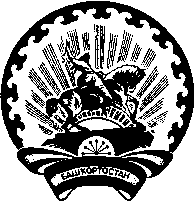 Республика Башкортостанмуниципальный районБижбулякский районСОВЕТсельского поселенияБазлыкский сельсовет452052, РБ, Бижбулякский район,село Базлык, ул.Ценральная,168 а8(347) 43-2-41-65КБК расходовСуммаПредмет\0104\791\99\0\00\02040\244\343.2\ФЗ.131.03.141\\16801\\|013-111210+15000,00ГСМ для служ. автомобиля\0104\791\99\0\00\02040\244\344\ФЗ.131.03.141\\16801\\|013-111210+5661,00Линолеум (кабинет участкового)\0104\791\99\0\00\02040\242\221\ФЗ.131.03.141\\16801\\|013-111210+10880,71связь\0104\791\99\0\00\02040\244\346\ФЗ.131.03.141\\16801\\|013-111210+5160,00Запчасти для служ. автомобиля\0104\791\99\0\00\02040\242\225.6\ФЗ.131.03.141\\16801\\|013-111210+5000,00Заправка картриджей\0104\791\99\0\00\02040\242\226.7\ФЗ.131.03.141\\16801\\|013-111210+9450,00ПО похоз.учет\0104\791\99\0\00\21950\244\312\ФЗ.131.03.141\\16801\\|013-111210+2690,00Бесконтактный термометр\0104\791\99\0\00\21950\244\346\ФЗ.131.03.141\\16801\\|013-111210+1960,00Медиц. маски, перчатки\0503\791\10\0\04\06050\244\226.2\ФЗ.131.03.11\\16513\\\013-111210+15900,02Межевой план\0503\791\10\0\03\06050\244\226.11\ФЗ.131.03.11\\16513\\\013-111210+116,00Размещ. ламп на столбах ВЛ\0503\791\10\0\04\06050\244\226.11\ФЗ.131.03.11\\16513\\\013-111210+5016,00Вывоз отходов (субботники)ИтогоИтого76833,73           НаименованиеКодывсего013-111210/802182 УПРАВЛЕНИЕ ФЕДЕРАЛЬНОЙ НАЛОГОВОЙ СЛУЖБЫ ПО РЕСПУБЛИКЕ БАШКОРТОСТАН\1010201001\182\0000\110-2109,08013-111210/802182 УПРАВЛЕНИЕ ФЕДЕРАЛЬНОЙ НАЛОГОВОЙ СЛУЖБЫ ПО РЕСПУБЛИКЕ БАШКОРТОСТАН\1010203001\182\0000\110+406,74013-111210/0Администрация сельского поселения Базлыкский сельсовет муниципального района Бижбулякский район РБ\1080402001\791\0000\110+400,00013-111210/802182 УПРАВЛЕНИЕ ФЕДЕРАЛЬНОЙ НАЛОГОВОЙ СЛУЖБЫ ПО РЕСПУБЛИКЕ БАШКОРТОСТАН\1060603310\182\0000\110+62411,81013-111210/802182 УПРАВЛЕНИЕ ФЕДЕРАЛЬНОЙ НАЛОГОВОЙ СЛУЖБЫ ПО РЕСПУБЛИКЕ БАШКОРТОСТАН\1060604310\182\0000\110+3830,27013-111210/802182 УПРАВЛЕНИЕ ФЕДЕРАЛЬНОЙ НАЛОГОВОЙ СЛУЖБЫ ПО РЕСПУБЛИКЕ БАШКОРТОСТАН\1060103010\182\0000\110+6353,23013-111210/802182 УПРАВЛЕНИЕ ФЕДЕРАЛЬНОЙ НАЛОГОВОЙ СЛУЖБЫ ПО РЕСПУБЛИКЕ БАШКОРТОСТАН\1110503510\863\0000\120+4376,76013-111210/0Администрация сельского поселения Базлыкский сельсовет муниципального района Бижбулякский район РБ\1130199510\791\0000\130+30,00Итого доходов75699,73013-111210/0Администрация сельского поселения Базлыкский сельсовет муниципального района Бижбулякский район РБ\0105020110\791\0000\00275699,73Итого источников-75699,73